Módulo II de continuidad pedagógicaTiempo de realización: 2 semanasAnimales de todo tipoLee atentamente la página 15 del libro y realiza las actividades en el libro y en la carpeta según corresponda.Dime qué boca tienes y te diré que comesAhora vamos a ampliar lo realizado leyendo las páginas 16 y 17 del libro, luego completa las actividades.Los animales y los cambios ambientalesResponde según tú opinión: “¿Qué hacen los animales cuando baja mucho la temperatura o no hay mucho alimento disponible”Observa las siguientes imágenes, y lee con atención lo que cada una describe.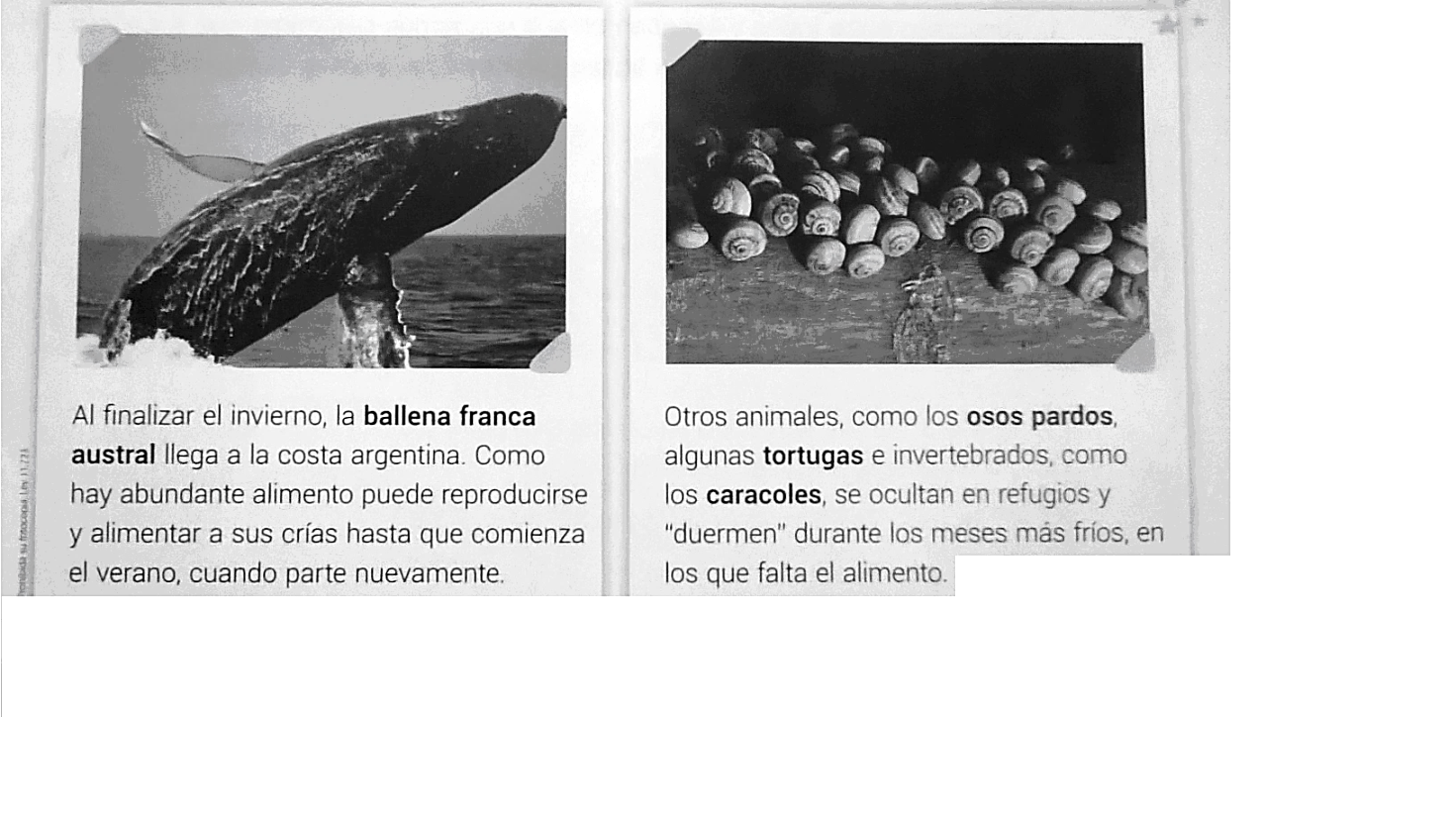 Lee atentamente la información:    En invierno hace más frío y hay menos cantidad de alimento disponible. Por eso, algunos animales hibernan. Durante la HIBERNACIÓN, la respiración es más lenta y la temperatura del cuerpo disminuye. De esa manera, el cuerpo gasta menos energía y el animal puede sobrevivir hasta la primavera, cuando el alimento vuelve a ser abundante.    En cambio, otros animales se trasladan a lugares más cálidos y donde hay más alimento. Ese viaje se llama MIGRACIÓN, y es típico de algunas aves, de peces y también de mariposas y mamíferos marinos.En la carpeta, explica con tus propias palabras qué es la hibernación y qué es la migración.Lee atentamente la página 18 del libro y luego responde.¿Qué tienen en común la migración y la hibernación?¿Por qué creen que sólo algunos animales migran o hibernan? Busca información sobre un animal que hiberne y otro que migre. Describe brevemente qué tipo de alimentación tiene y dónde habita. Anota además, por qué tienen que hibernar o migrar.  Pega una imagen de ellos o dibújalos.   El viaje del chorlito doradoLee y completa la página 19 del libro.Realizar las fichas 3 y 4 del libro.